Уроки МужестваМАОУ СОШ № 62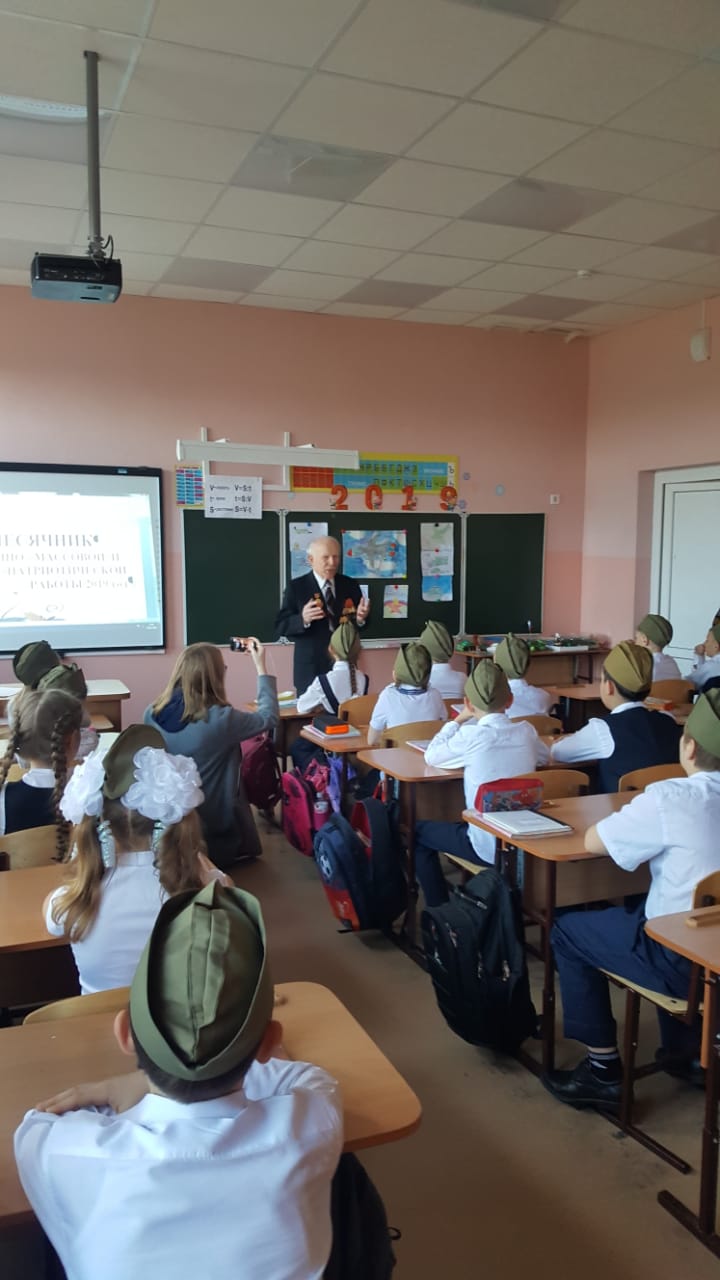 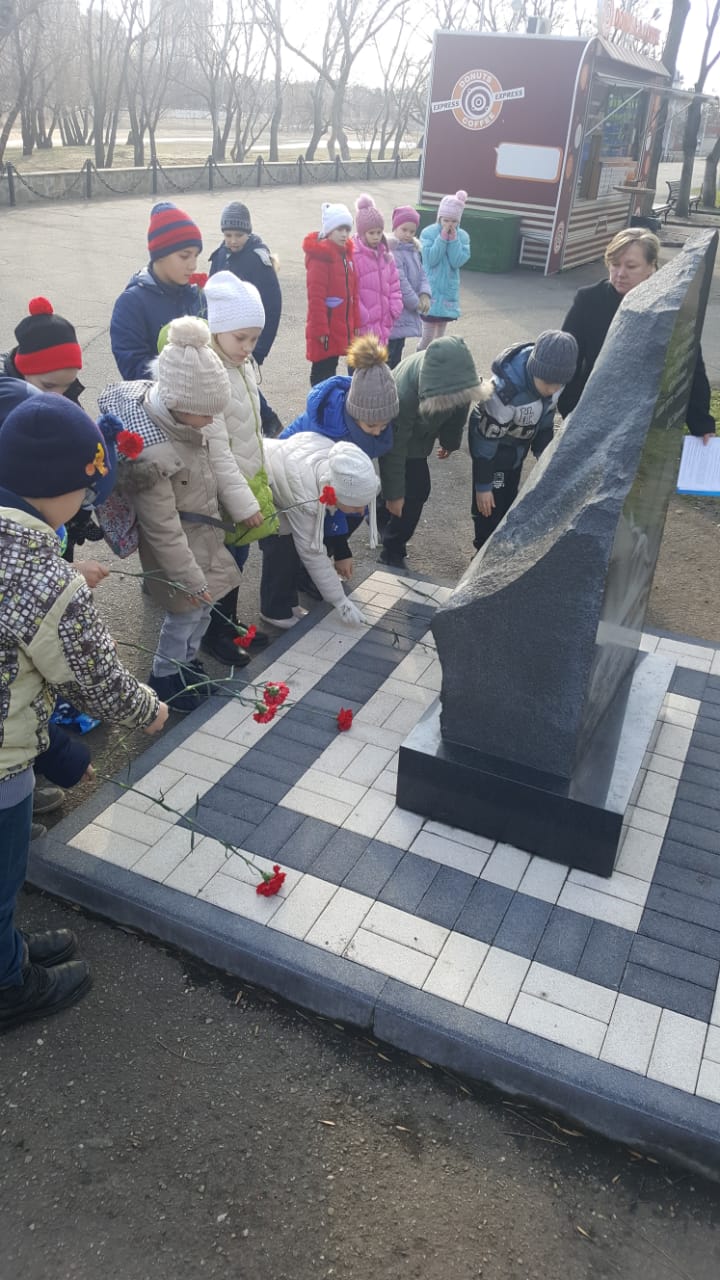 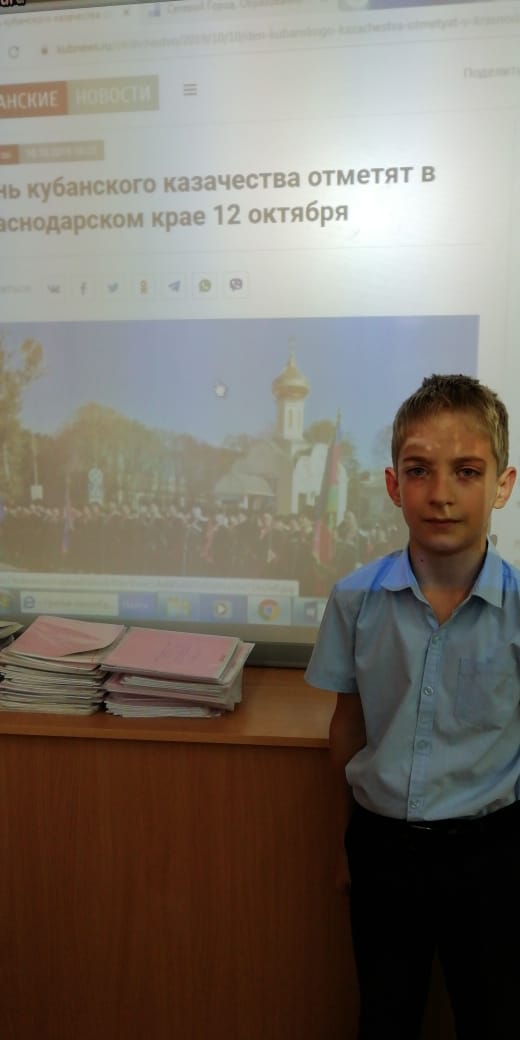 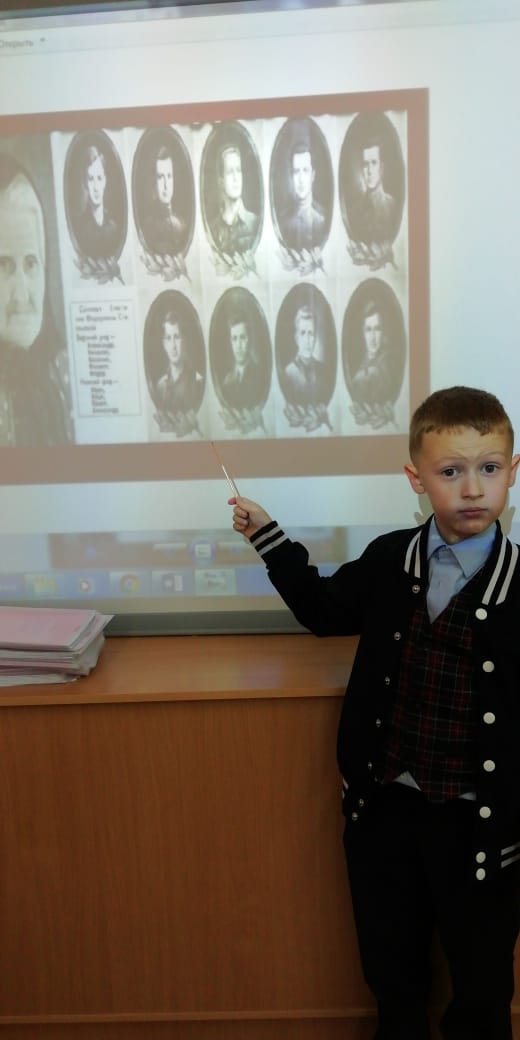 